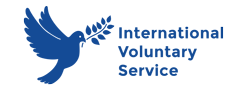 Job title: 		Programmes Administrator Salary:			£8.75 per hourHours:			26 hours per weekAccountable to: 	Programme Manager Responsible for:	Ensuring volunteer programme administration duties are performed following IVS’s policies and proceduresWorking Hours:	The normal working pattern for this role is between five or six hours per day with an unpaid lunch break. The working pattern is flexible subject to agreement. Start date: 	The start date will be negotiable and as soon as possible after appointment Duration: 		This post is advertised as a one-year contract in the first instanceAnnual Leave: 	Full time holiday entitlement is 33 days paid leave per year, inclusive of statutory bank and public holidays. Part-time employees have pro-rata entitlement including to pro rata of the bank and public holidaySalary: 	£8.75 per hour salary will be paid retrospectively on the 22nd day of each monthJob summary International Voluntary Service (IVS) is a peace organisation working for the sustainable development of local and global communities throughout the world. We are a leading charity which has existed since 1931, involving volunteers in international exchanges at home and abroad.Over the past two years we have undertaken a review of our projects here in the UK and overseas and we are now looking to recruit an administrator to support the long-term development of our volunteering programmes. The post holder will support the team to carry out the administrative aspects of volunteer management on both short-term and long-term international volunteering projects. The successful candidate will need to be highly organised, reliable and with strong attention to detail.Key DutiesEngaging with different organisations to promote volunteering opportunitiesAssessing volunteer applications and carrying out pre-selection of volunteersSupporting the team in the planning and delivery of volunteer trainingResponding to enquiries about volunteering opportunitiesCoordinating volunteer placements with project partners Supporting the volunteers during their placement with any relevant enquiries Supporting the team to develop new project partnerships for both short and long-term volunteeringSupporting the team to plan and deliver recruitment events and campaignsSupporting the team in the monitoring and evaluating of the volunteer programmeWillingness to learn and undertake online training on CRM systems (salesforce)Assisting in various administrative tasks as and when requested Undertaking any other activities in keeping with the role Work Experience and Person SpecificationPassion for international development and volunteering sectors Previous experience of an administrative role, preferably working in a charity or NGOPossess exceptional written and verbal communication skillsExceptional attention to detail Problem solving capabilities Strong organisational and time management skills Ability to work to deadlines and on own initiative without close supervisionHigh degree of computer literacy of Microsoft Office including Word, Excel, PowerPoint and Outlook. Database skills are highly desirable. Good interpersonal skills and enthusiastic approachInterested in learning and developing new skills Strong team player and collaborative working style Reliable and flexible and willing to take on a range of tasks Additional Information Closing date: 		Friday 4th January 2019 Interviews: 		Held in Edinburgh on Friday 11th January 2019Application process:	Email a copy of your CV and a one-page motivation statement outlining your suitability for the role. Applications should be sent to programmes@ivsgb.org. References:		This appointment is subject to satisfactory references. Equal opportunities:	IVS is committed to Equal Opportunities and welcomes applications from all candidates whatever their age, race, nationality, religion, ethnic or national origins, gender, marital status, sexual orientation, or disability. Given the number of applications we receive, and because we are a charitable organisation with limited resources, please note that only applicants invited for interview will be contacted.  